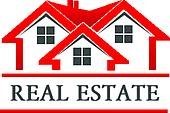 Selling Real Estate: Area and Floor Plans You have been hired as the realtor for the Garcia family who are moving to Langley from Ottawa next month.  They are a family of five, including two parents and three school-aged children. They have narrowed their choices down to two homes which are currently for sale in Walnut Grove. As their realtor, you need to suggest the best home for the Garcias.  To do this, you will need to compare the floor plans of the homes, which are listed below.  The good news is, both houses are close to James Kennedy Elementary and Walnut Grove Secondary, are within their budget and offer two stories of living space, a kitchen, a dining room, a living room, a family room or den, a master bedroom, additional bedrooms, bathrooms and a garage.  The tough part of your job is to compare each of the rooms in the houses and then come up with a suggestion for your clients.  Note: Mr. Garcia was raised in the United States and prefers using Imperial measurements, so you will be providing the room measurements in square feet. (sq. ft)Tip: To calculate the sq. footage of the rooms, first keep the feet, but change the measurement in inches to a decimal (see conversion chart below for help), then multiply the length x width and round up.

Example: Bedroom 10 ft 6 in (10'6") x 8 ft 9 in (8'9") -> 10.5 x 8.75 = 91.875 sq ft (Rounded up to 92 sq ft)

1 inch = 0.083 feet
2 inches = 0.167 feet
3 inches = 0.25 feet
4 inches = 0.333 feet
5 inches = 0.417 feet
6 inches = 0.5 feet
7 inches = 0.583 feet
8 inches = 0.666 feet
9 inches = 0.75 feet
10 inches = 0.8333 feet
11 inches = 0.917 feetCalculations and Comparison PageYour recommendation to the Garcia family: (Give at least 3 reasons why they should choose your recommended home.)Room in the home:Home A: 9187 212 Street*give room measurements in sq. ft*Home B: 9514 209 Street*give room measurements in sq. ft*Which home’s room is larger?KitchenDining RoomLiving RoomFamily Room or DenMaster BedroomBedroom ABedroom BBedroom CBathroom 1Bathroom 2Garage